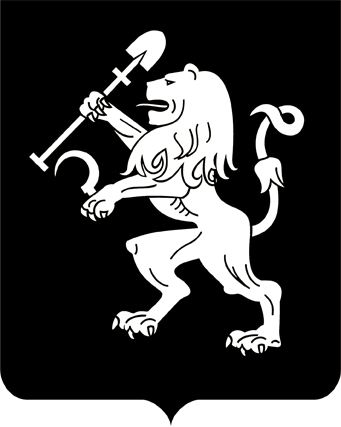 АДМИНИСТРАЦИЯ ГОРОДА КРАСНОЯРСКАПОСТАНОВЛЕНИЕО внесении изменений в постановление администрации города от 13.11.2017 № 726В соответствии с постановлением администрации города                      от 27.03.2015 № 153 «Об утверждении Порядка принятия решений                   о разработке, формировании и реализации муниципальных программ города Красноярска», руководствуясь статьями 41, 58, 59 Устава города Красноярска, ПОСТАНОВЛЯЮ:1. Внести в приложение к постановлению администрации города от 13.11.2017 № 726 «Об утверждении муниципальной программы «Развитие образования в городе Красноярске» на 2018 год и плановый период 2019–2020 годов» (далее – Программа) следующие изменения:1) в паспорте Программы строку «Объемы бюджетных ассигнований муниципальной программы» изложить в следующей редакции:2) абзацы со второго по двадцать седьмой раздела V Программы изложить в следующей редакции:«Общий объем финансирования Программы составляет            41 961 765,40 тыс. рублей, в том числе средства бюджета города – 17 794 657,48 тыс. рублей; средства краевого бюджета –                        23 608 099,52 тыс. рублей, средства федерального бюджета –                  559 008,40 тыс. рублей, в том числе:на 2018 год, всего – 13 530 892,91 тыс. рублей, в том числе:средства бюджета города – 4 821 831,39 тыс. рублей;средства краевого бюджета – 8 201 053,12 тыс. рублей;средства федерального бюджета – 508 008,40 тыс. рублей;на 2019 год, всего – 14 195 552,87 тыс. рублей, в том числе:средства бюджета города – 6 432 529,67 тыс. рублей;средства краевого бюджета – 7 712 023,20 тыс. рублей;средства федерального бюджета – 51 000,00 тыс. рублей;на 2020 год, всего – 14 235 319,62 тыс. рублей, в том числе:средства бюджета города – 6 540 296,42 тыс. рублей;средства краевого бюджета – 7 695 023,20 тыс. рублей.Распределение по главным распорядителям бюджетных средств:главное управление образования, всего – 35 787 897,77 тыс. рублей, в том числе средства бюджета города – 12 632 139,25 тыс. рублей; средства краевого бюджета – 23 155 758,52 тыс. рублей,в том числе:в 2018 году – 12 302 557,90 тыс. рублей, в том числе средства бюджета города – 4 385 816,98 тыс. рублей; средства краевого бюджета – 7 916 740,92 тыс. рублей; в 2019 году – 11 694 688,80 тыс. рублей, в том числе средства бюджета города – 4 075 180,00 тыс. рублей; средства краевого бюджета – 7 619 508,80 тыс. рублей;в 2020 году – 11 790 651,07 тыс. рублей, в том числе средства бюджета города – 4 171 142,27 тыс. рублей; средства краевого бюджета – 7 619 508,80 тыс. рублей;департамент градостроительства, всего – 3 009 812,03 тыс. рублей, в том числе средства бюджета города – 2 213 812,03 тыс. рублей; средства краевого бюджета – 236 991,60 тыс. рублей; средства федерального бюджета – 559 008,40 тыс. рублей,в том числе:в 2018 году –  811 117,89 тыс. рублей, в том числе средства бюджета города – 83 117,89 тыс. рублей; средства краевого бюджета – 219 991,60  тыс. рублей; средства федерального бюджета – 508 008,40 тыс. рублей,в 2019 году – 163 194,14 тыс. рублей, в том числе средства бюд-жета города – 95 194,14 тыс. рублей; средства краевого бюджета –                          17 000,00 тыс. рублей; средства федерального бюджета –                       51 000,00 тыс. рублей,в 2020 году – средства бюджета города – 2 035 500,00 тыс. рублей; департамент муниципального имущества и земельных отношений за счет средств бюджета города – 1 947 743,75 тыс. рублей, из них:в 2018 году – 19 242,37 тыс. рублей;в 2019 году – 1 928 501,38 тыс. рублей;»;3) в подпрограмме 1 «Развитие дошкольного образования, создание условий для осуществления присмотра и ухода за детьми»:в паспорте подпрограммы 1 строку «Исполнители мероприятий подпрограммы» изложить в следующей редакции:в паспорте подпрограммы 1 строку «Объемы и источники финансирования подпрограммы» изложить в следующей редакции:в разделе 4 «Характеристика основных мероприятий подпограм-мы 1» абзацы с семьдесят восьмого по восемьдесят четвертый изложить в следующей редакции:«мероприятие 1.13. Создание дополнительных мест в дошкольных образовательных учреждениях в рамках реализации бюджетных инвестиций.В рамках данного мероприятия в 2018–2019 годах планируется проведение и оплата следующих работ:разработка типового проекта повторного применения и привязка типового проекта для строительства объектов: детский сад в жилом районе Бугач (Октябрьский район, в районе ул. Калинина, 185); детский сад в жилом районе Северный в районе ул. Водопьянова–Светлогорская; детский сад в жилом районе Белые росы (в районе домов по ул. Карамзина 14, 12); детский сад в жилом районе Белые росы            (в районе дома по ул. Карамзина 8); детский сад по ул. Волгоград-               ская 2а в Ленинском районе;привязка разработанного проекта на 270 мест к площадкам: детский сад в 3 мкр. жилого района Покровский; детский сад в 10 микрорайоне жилого района «Солонцы-2»;строительство: детский сад в 3 мкр. жилого района Покровский; детский сад в 10 микрорайоне жилого района «Солонцы-2»; детский сад в жилом районе Бугач (Октябрьский район, в районе ул. Калини-           на, 185); детский сад в жилом районе Белые росы (в районе дома по                ул. Карамзина 8); детский сад в жилом районе Белые росы (в районе домов по ул. Карамзина 14, 12); детский сад в жилом районе «Слобода Весны»;приобретение (выкуп) здания детского сада в Советском районе             на 300 мест, приобретение (выкуп) здания детского сада в Советском районе на 270 мест.Главными распорядителями бюджетных средств по данному мероприятию являются департамент градостроительства и  департамент муниципального имущества и земельных отношений.Источник финансирования – бюджет города Красноярска.Общая сумма средств, выделенных на реализацию указанного мероприятия, составляет 52 550,00 тыс. рублей, в том числе по годам:                      в 2018 году – 41 727,23 тыс. рублей; в 2019 году – 10 822,77 тыс. рублей.»;4) в подпрограмме 2 «Развитие общего образования»:в паспорте подпрограммы 2 строку «Показатели результативности подпрограммы» изложить в следующей редакции:в паспорте подпрограммы 2 строку «Объемы и источники финансирования подпрограммы» изложить в следующей редакции:в разделе 4 «Характеристика основных мероприятий подпограм-мы 2»:абзац сороковой изложить в следующей редакции:«Общая сумма средств, выделенных на реализацию указанного мероприятия, составляет 53 777,47 тыс. рублей, из них в 2018 году – 53 777,47 тыс. рублей.»;абзац семьдесят девятый изложить в следующей редакции:«проведение выездной школы социально активных школьников «Поколение+», в том числе приобретение путевок для школьников                    в места отдыха. В рамках выездной школы участники разрабатывают проекты, направленные на формирование терпимого отношения людей друг к другу;»;абзац восемьдесят первый изложить в следующей редакции:«организация и проведение городского межнационального творческого фестиваля, в рамках которого обучающиеся смогут познакомиться с культурными традициями различных национальных диаспор, пообщаться со сверстниками других национальностей вне учебного процесса. Результатом мероприятия будет снижение конфликтов и укрепление межнационального согласия среди несовершеннолетних;»;5) в подпрограмме 3 «Развитие дополнительного образования»               в разделе 4 «Характеристика основных мероприятий подпограммы 3» абзацы с двадцать четвертого по тридцатый изложить в следующей редакции:«В рамках данного мероприятия обеспечивается содержание системы работы с одаренными детьми. В городе Красноярске функционирует ряд учреждений, в задачи которых входит выявление и поддержка одаренных детей. К ним относятся 116 общеобразовательных учреждений (из них 7 школ с углубленным изучением отдельных предметов,               11 лицеев и 16 гимназий), 19 учреждений дополнительного образования детей. Ежегодно более 50% учащихся города с 1-го по 11-й класс принимают участие в дистанционных интеллектуальных конкурсах, предметных олимпиадах, научно-практических конференциях.В данном направлении запланированы:организация и проведение мероприятий, направленных на поддержание одаренных и талантливых обучающихся, в том числе проведение Бала медалистов – выпускников общеобразовательных организаций города Красноярска;организация и проведение конкурсов, фестивалей, слетов, квестов, семинаров, конференций, тренингов, интенсивных школ и учебно-тренировочных сборов по подготовке школьников к участию в интеллектуальных олимпиадах, конференциях;»;6) в таблице приложения 1 к Программе строку 24 изложить в следующей редакции:7) приложения 5, 6а, 6 б, 7 к Программе изложить в редакции согласно приложениям 1–4 к настоящему постановлению.2. Настоящее постановление опубликовать в газете «Городские новости» и разместить на официальном сайте администрации города.Исполняющий обязанностиГлавы города                                                                              В.А. Логинов13.07.2018№ 478«Объемы бюджетных ассигнований муниципальной программыобъем бюджетных ассигнований на реализацию Программы составит 41 961 765,40 тыс. рублей,               в том числе:на 2018 год, всего – 13 530 892,91 тыс. рублей,                  в том числе:средства бюджета города – 4 821 831,39 тыс. рублей;средства краевого бюджета – 8 201 053,12 тыс. рублей;средства федерального бюджета –                 508 008,40 тыс. рублей;подпрограмма 1 – 5 799 585,93 тыс. рублей;подпрограмма 2 – 6 562 666,00 тыс. рублей;подпрограмма 3 – 415 989,25 тыс. рублей;подпрограмма 4 – 133 587,44 тыс. рублей;подпрограмма 5 – 81 033,86 тыс. рублей;подпрограмма 6 – 76 347,93 тыс. рублей;подпрограмма 7 – 461 682,50 тыс. рублей;на 2019 год, всего – 14 195 552,87 тыс. рублей,                в том числе:средства бюджета города – 6 432 529,67 тыс. рублей;средства краевого бюджета – 7 712 023,20 тыс. рублей;средства федерального бюджета –                    51 000,00 тыс. рублей;подпрограмма 1 – 5 590 724,33 тыс. рублей;подпрограмма 2 – 7 577 669,35 тыс. рублей;подпрограмма 3 – 362 954,83 тыс. рублей;подпрограмма 4 – 133 328,07 тыс. рублей;подпрограмма 5 – 0,00 тыс. рублей;подпрограмма 6 – 71 457,28 тыс. рублей;подпрограмма 7 – 459 419,01 тыс. рублей;на 2020 год, всего – 14 235 319,62 тыс. рублей,                 в том числе:средства бюджета города – 6 540 296,42 тыс. рублей;средства краевого бюджета – 7 695 023,20 тыс. рублей;подпрограмма 1 – 5 649 901,56 тыс. рублей;подпрограмма 2 – 7 532 296,60 тыс. рублей;подпрограмма 3 – 362 954,83 тыс. рублей;подпрограмма 4 – 133 328,07 тыс. рублей;подпрограмма 5 – 25 962,27 тыс. рублей;подпрограмма 6 – 71 457,28 тыс. рублей;подпрограмма 7 – 459 419,01 тыс. рублей»«Исполнители мероприятий подпрограммыглавное управление образования;главное управление социальной защиты населения;департамент градостроительства;департамент муниципального имущества и земельных отношений»«Объемы и источники финансирования подпрограммыобъем бюджетных ассигнований на реализацию подпрограммы составит 17 040 211,82 тыс. рублей,        в том числе:на 2018 год, всего – 5 799 585,93 тыс. рублей,                     в том числе:средства бюджета города – 2 513 498,83 тыс. рублей;средства краевого бюджета – 3 286 087,10 тыс. рублей;на 2019 год, всего – 5 590 724,33 тыс. рублей,                 в том числе:средства бюджета города – 2 410 964,23 тыс. рублей;средства краевого бюджета – 3 179 760,10 тыс. рублей;на 2020 год, всего – 5 649 901,56 тыс. рублей,              в том числе:средства бюджета города – 2 470 141,46 тыс. рублей;средства краевого бюджета – 3 179 760,10 тыс. рублей»«Показатели результативности подпрограммыдоля выпускников, не получивших аттестат               о среднем общем образовании, в общей численности выпускников муниципальных общеобразовательных учреждений, в том числе по годам:2018 год – 1,3%;2019 год – 1,2%;2020 год – 1,1%;удельный вес численности учителей в возрасте до 35 лет в общей численности учителей общеобразовательных организаций, в том числе по годам:2018 год – 32,5%;2019 год – 32,5%;2020 год – 32,5%;охват детей из «группы риска» мероприятиями по профилактике терроризма и экстремизма,               в том числе по годам:2018 год – 100,0%;2019 год – 100,0%;2020 год – 100,0%;охват учащихся общеобразовательных учреждений горячим питанием, в том числе по годам:2018 год – 88,0%;2019 год – 90,0%;2020 год – 90,0%;количество дополнительно созданных мест для детей в системе общего образования, в том числе по годам:2018 год – 2 480 мест;2019 год – 3 660 мест;2020 год – 3 440 мест»«Объемы                 и источники финансирования подпрограммыобъем бюджетных ассигнований на реализацию подпрограммы составит 21 672 631,95 тыс. рублей,                           в том числе:на 2018 год, всего – 6 562 666,00 тыс. рублей,                         в том числе:средства бюджета города – 1 307 326,98 тыс. рублей;средства краевого бюджета – 4 747 330,62 тыс. рублей;средства федерального бюджета – 508 008,40 тыс. рублей;на 2019 год, всего – 7 577 669,35 тыс. рублей, в том числе:средства бюджета города – 3 173 235,45 тыс. рублей;средства краевого бюджета – 4 353 433,90 тыс. рублей;средства федерального бюджета – 51 000,00 тыс. рублей;на 2020 год, всего – 7 532 296,60 тыс. рублей, в том числе:средства бюджета города – 3 195 862,70 тыс. рублей;средства краевого бюджета – 4 336 433,90 тыс. рублей»«24Мероприя-           тие 2.10. Профилактика терроризма и экстремизма на территории города Красноярскаглавное управление образования20182020реализация не менее двух городских массовых проектов для старшеклассников с общим охватом не менее 650 учащихся ежегодно. Отсутствие религиозных, этнических конфликтов в образовательных учрежде-нияхотсутствие социально значимых проектов, направленных на развитие города, созданных старшеклассниками в рамках проекта «Код Сибири»влияет на показатель «Охват детей из «группы риска»  мероприятиями по профилактике терроризма             и экстремизма»